Anuncios promocionales para animar participación sinodal #4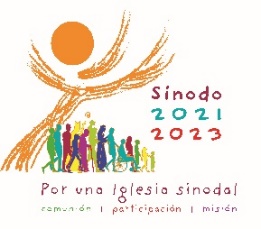 En el mensaje de Cuaresma para el 2022 (24 de febrero), el Papa Francisco abrió diciendo: “La Cuaresma es un tiempo favorable para la renovación personal y comunitaria que nos conduce hacia la Pascua de Jesucristo muerto y resucitado. Para nuestro camino cuaresmal de 2022 nos hará bien reflexionar sobre la exhortación de san Pablo a los gálatas: «No nos cansemos de hacer el bien, porque, si nos desfallecemos, cosecharemos los frutos a su debido tiempo. Por lo tanto, mientras tenemos la oportunidad (kairós), hagamos el bien a todos». (Gal 6,9-10).” Esta Cuaresma nos da la oportunidad de “caminar juntos y sembrar” hacia una Iglesia que tenga como experiencia la comunión, la participación y la misión que nos lleve a “cosechar una mejor cosecha futura”. Aprenda más y / o participe visitando la página web al www.dor.org/synod (haga clic al botón “Recursos en español”) o comuníquese con [agregue aquí el contacto y la información parroquial].Pronto se acerca la fecha límite para participar en las conversaciones sinodales. Todos los aportes conversacionales deben entregarse a la diócesis antes del 31 de marzo de 2022. Después de recopilar todos los aportes, el equipo diocesano hará un resumen de los comentarios y los enviará a la Conferencia de Obispos Católicos de EE. UU. (USCCB), que a su vez creará una síntesis "continental” para compartir en el 16º Sínodo Ordinario Global de Obispos en octubre de 2023. Aprenda más y / o participe visitando la página web al www.dor.org/synod (haga clic al botón “Recursos en español”) o comuníquese con [agregue aquí el contacto y la información parroquial].PARROQUIAS: Recuerden compartir fotos de su camino sinodal en las redes sociales usando el hashtag #DORsynod en el área de comentarios. Esto puede ayudar a animar a otros a unirse.Conexiones sinodales al evangelio dominical…3/6/22 – 1er domingo de la Cuaresma (Lc 4, 1-13): En el Evangelio de esta semana escuchamos de la tentación de Jesús en el desierto. En este camino sinodal también podemos encontrar “trampas” que nos puedan hacer difícil ver lo que Dios quiere para nosotros como Iglesia. Tres de las trampas mencionadas en el Vademécum (2.4) suenan similares a las tentaciones que Jesús encontró: Trampa #1 – La tentación de querer dirigirnos a nosotros mismos en lugar de ser dirigidos por Dios. (“…Si eres Hijo de Dios, tírate de aquí…” Lc 4,9-11), trampa #3 – La tentación de ver sólo “problemas”. (“…Si eres Hijo de Dios, di a esta piedra que se convierta en pan.” Lc 4:2b-4), y trampa #4 – La tentación de concentrarse sólo en las estructuras. (“…Si te postras ante mí, todo será tuyo.” Lc 4,5-8) ¿Cómo somos tentados durante este camino? Nombra las tentaciones/trampas y repréndelas como Jesús lo hizo con su tentador. Aprenda más y / o participe visitando la página web al www.dor.org/synod (haga clic al botón “Recursos en español”) o comuníquese con [agregue aquí el contacto y la información parroquial].3/13/22 – 2º domingo de la Cuaresma (Lc 9,28b-36): Al igual que en el Evangelio del fin de semana pasado, escuchamos que Pedro, Santiago y Juan se encontraron con otras "trampas" al estar asombrados por la transfiguración de Jesús. Después de experimentar tal maravilla, perdieron de vista lo que vieron y escucharon. Dos “trampas” similares que podemos experimentar durante este proceso sinodal son: Trampa #6 – La tentación de perder de vista los objetivos del Proceso Sinodal … debemos ser conscientes de que la meta es discernir cómo Dios nos llama a avanzar juntos. La otra es trampa #9 – La tentación de escuchar sólo a los que ya participan en las actividades de la Iglesia … [al hacerlo] terminamos ignorando una parte significativa del Pueblo de Dios. No te pierdas esta oportunidad; todavía hay tiempo para unirse. Aprenda más y / o participe visitando la página web al www.dor.org/synod (haga clic al botón “Recursos en español”) o comuníquese con [agregue aquí el contacto y la información parroquial].3/20/22 – 3er domingo de la Cuaresma (Ciclo C – Lc 13,1-9): El Evangelio de esta semana nos advierte que seamos pacientes y sustentadores del proceso cuando estemos en este camino sinodal y que no establezcamos nuestras propias expectativas, sino que dejemos que el Espíritu Santo mueva y guíe el diálogo. La parábola de la higuera estéril trae conciencia a nuestro camino recordándonos que es tentador el querer cosechar frutos inmediatos, para ver cambio dramático. Pero quizás lo que más se necesita es paciencia y atención amorosa al proceso, que continúa, incluso después de que estos diálogos hayan terminado. Entonces, podemos muy bien ser bendecidos con abundante fruto. Participe visitando la página web al www.dor.org/synod (haga clic al botón “Recursos en español”) o comuníquese con [agregue aquí el contacto y la información parroquial].3/27/22 – 4º domingo de la Cuaresma (Ciclo C – Lc 15,11-32): En el Evangelio de esta semana escuchamos la bien conocida parábola del Hijo Pródigo. En el mensaje cuaresmal del Papa Francisco, él nos recordó lo que compartió en su carta apostólica “Fratelli Tutti” – “Una gran nobleza es ser capaz de desatar procesos cuyos frutos serán recogidos por otros, con la esperanza puesta en las fuerzas secretas del bien que se siembra” (#196). Esto es lo que debería haber entendido el hijo mayor, que el bien que hacemos no es solo para nuestro propio beneficio sino también para el bien de los demás. Al cerrar este proceso sinodal al nivel local, oremos para que las buenas semillas que hemos sembrado a través de nuestros diálogos den frutos fuertes y saludables para la Iglesia del Tercer Milenio en las raíces locales y en todo el mundo. Para continuar orando por el proceso a medida que ingresa a la fase continental, visite la página web www.dor.org/synod. También puede visitar Facebook y buscar #DORsynod para ver momentos destacados de nuestro camino.